The impact of industry on the physical environment.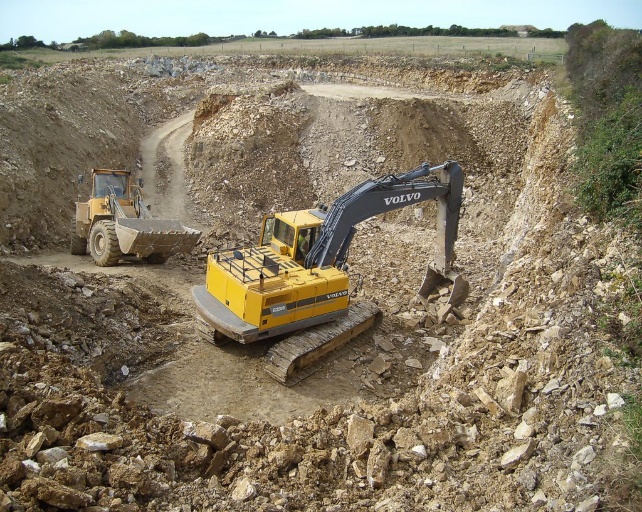 Describe the main features of Clee Hill Quarry(Location, jobs, income, material mined, annual amount, use of materials)__________________________________________________________________________________________________________________________________________________________________________________________________________________________________________________________How is Clee Hill Quarry environmentally sustainable?____________________________________________________________________________________________________________________________________________________________________________________________________________________________________________________________________________________________________________________________________________________________________________________________Describe the impact of the quarry on the environment. __________________________________________________________________________________________________________________________________________________________________________________________________________________________________________________________________Changing rural landscapes:An area of population growth:South CambridgeshireAn area of population decline: The outer Hebrides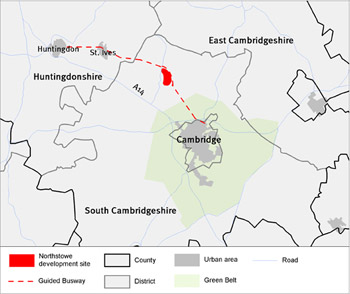 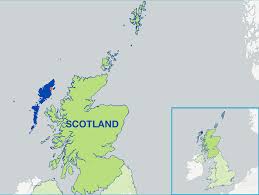  Describe the location of South Cambridgeshire.Describe the location of the Outer Hebrides.Why is the 150 000 population increasing?What is the population total and why is it declining?What are the 3 main features of the South Cambridge population?1.2.3.What are the social and economic impacts of a declining population?Write out the challenges of a growing population in the order you from the most serious to the least serious.Colour code them to show economic/social effectsDescribe the economic impacts of a declining population on the following:Farming:Fishing:Tourism:What could be done to reduce out-migration from the area?